Рейтинговый список участников школьного этапа всероссийской олимпиады  школьников 2022/2023 учебного года по _____________русскому  языку________            (наименование предмета)________________46____________________(общее количество участников школьного этапа по предмету)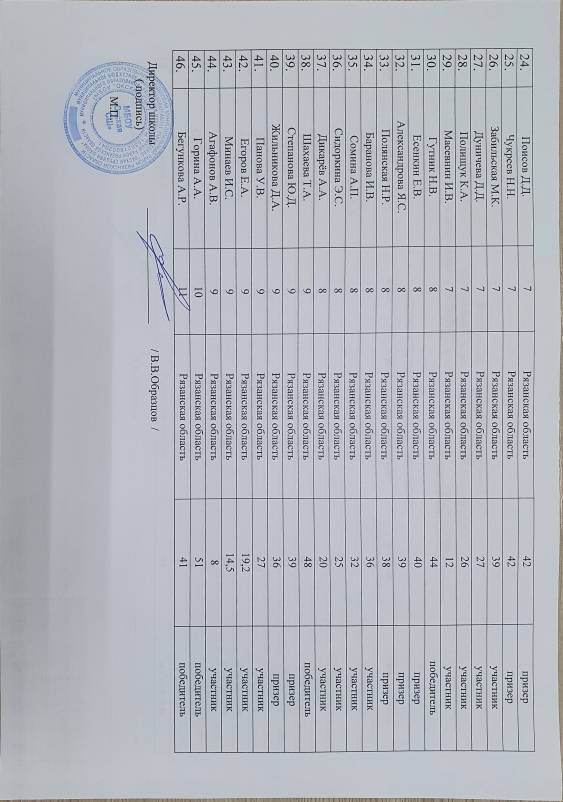 №п/пФамилия, инициалыКлассСубъект Российской Федерациирезультат(количество баллов)статус участникаБирюкова А.Е.4Рязанская область31победительШахаева М.А.4Рязанская область28призерКирсанов  М.Ю.4Рязанская область26,5призерКиселева А.А.4Рязанская область24призер                 Сергеев В.Ю.4Рязанская область23участникМамонова В.В.4 Рязанская область22участникБыгаева Н.В.4Рязанская область20,5участникУрюпина Е.Д.4Рязанская область20,5участникМалахова Д.С.4 Рязанская область18,5участникСамсонов Е.Д.4Рязанская область15участникСтепанцев И.С.5Рязанская область78победительКалоян С.Г.5Рязанская область53призерПершин М.А.5Рязанская область35участникЗаболотная А.А.5Рязанская область34участникМельникова Д.А.5Рязанская область33участникСахарова П.Н.5Рязанская область28участникКонькова К.В.6Рязанская область58победительСкуратов А.В.6Рязанская область55призер                  Галицкая Э.И.6Рязанская область50участникБезрукова А.А.6Рязанская область50участникЯкунина В.М.6Рязанская область48участникВанюхина П.А.6Рязанская область42участникЕремия В.Д.7Рязанская область46победитель